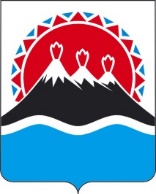 МИНИСТЕРСТВО СПОРТА КАМЧАТСКОГО КРАЯПРИКАЗВ целях устранения замечаний правового и юридико-технического характера ПРИКАЗЫВАЮ:1. Приложение к приказу Министерства спорта Камчатского края 
от 05.07.2023 № 10-Н «Об утверждении порядка предварительного согласования совершения краевыми государственными бюджетными учреждениями, подведомственными Министерству спорта Камчатского края крупных сделок» изложить в новой редакции согласно приложению к настоящему приказу. 2. Настоящий приказ вступает в силу после дня его официального опубликования Порядок 
предварительного согласования совершения краевым государственным бюджетным учреждениям, подведомственным Министерству спорта Камчатского края крупных сделок (далее – Порядок)1. Настоящий Порядок устанавливает процедуру предварительного согласования совершения краевым государственным бюджетным учреждением, подведомственным Министерству спорта Камчатского края (далее - Учреждение) крупных сделок.2. Настоящий Порядок разработан в соответствии с Федеральным законом от 12.01.1996 № 7-ФЗ «О некоммерческих организациях» и постановления Правительства Камчатского края от 28.04.2011 № 169-П «О порядке осуществления исполнительными органами государственной власти Камчатского края функций и полномочий учредителей краевых государственных учреждений» в целях повышения эффективности управления закрепленного за Учреждением имуществом и усиления ответственности их руководителей.3. Крупной сделкой признается сделка или несколько взаимосвязанных сделок, связанная с распоряжением денежными средствами, отчуждением иного имущества (которым в соответствии с Федеральным законом от 12.01.1996 
№ 7-ФЗ «О некоммерческих организациях» Учреждение вправе распоряжаться самостоятельно), а также с передачей такого имущества в пользование или в залог при условии, что цена такой сделки либо стоимость отчуждаемого или передаваемого имущества превышает 10 (десять) процентов балансовой стоимости активов Учреждения, определяемой по данным его бухгалтерской отчетности на последнюю отчетную дату, если уставом Учреждения не предусмотрен меньший размер крупной сделки.4. Если предметом крупной сделки является имущество, находящееся в государственной собственности Камчатского края, то оно должно быть учтено в реестре имущества, находящегося в государственной собственности Камчатского края, в соответствии с Временным порядком учета и ведения реестра имущества, находящегося в государственной собственности Камчатского края, утвержденного постановлением Правительства Камчатского края от 03.09.2010 № 367-П «Об утверждении временного порядка учета и ведения реестра имущества, находящегося в государственной собственности Камчатского края».5. Руководитель Учреждения несет перед Учреждением ответственность в размере убытков, причиненных Учреждению в результате совершения крупной сделки с нарушением требований законодательства Российской Федерации и настоящего Порядка, независимо от того, была ли эта сделка признана недействительной.6. Для получения предварительного согласия на совершение крупной сделки Учреждение направляет в Министерство спорта Камчатского края заявление, подписанное руководителем Учреждения или лицом, исполняющим его обязанности, которое должно содержать следующую информацию:- обоснование необходимости и цель совершения сделки;- стороны сделки;- предмет и цена сделки в рублях (числом и прописью), включая НДС;- сроки поставок товаров, выполнения работ, оказания услуг по сделке;- источник финансирования сделки;- наименование объекта, для которого осуществляется закупка товаров, выполнение работ, оказание услуг по сделке;- иные существенные условия сделки, установленные законодательством Российской Федерации или иными правовыми актами, либо относительно которых по заявлению одной из сторон должно быть достигнуто соглашение;- информация о финансовом состоянии Учреждения и его способность исполнять свои обязательства по сделке с учетом оценки экономической эффективности деятельности учреждения;- заверенная в установленном порядке копия бухгалтерского баланса Учреждения на последнюю отчетную дату.7. К заявлению прилагаются:- копия проекта сделки (договора, государственного контракта, мирового соглашения и др.) со всеми приложениями к нему, включая техническое задание, согласованное поставщиком (подрядчиком, исполнителем);- выписка из реестра имущества, находящегося в государственной собственности Камчатского края на объект, с которым предполагается совершить сделку, в случае если объект сделки подлежит учету в вышеназванном реестре, в соответствии с действующим законодательством Российской Федерации;- отчет об оценке стоимости имущества, находящегося в государственной собственности Камчатского края, с которым предполагается совершить сделку, в случаях, предусмотренных законодательством Российской Федерации об оценочной деятельности;- инвентарная карточка учета основных средств на объект сделки.Все прилагаемые документы прошиваются, пронумеровываются и скрепляются печатью Учреждения.8. Министерство спорта Камчатского края в течении 10 дней со дня регистрации заявления и документов, указанных в части 6 и 7 настоящего Порядка рассматривает заявление и документы, принимает решение о предварительном согласовании совершения Учреждением крупной сделки, либо об отказе в предварительном согласовании Учреждением крупной сделки.Если для принятия решения о предварительном согласовании крупной сделки требуются дополнительные материалы и/или разъяснения Министерство спорта Камчатского края направляет в Учреждение запрос об их представлении с указанием срока, в который необходимо представить материалы и/или разъяснения.9. Министерством спорта Камчатского края принимается решение об отказе в предварительном согласовании совершения Учреждением крупной сделки в случае:- если форма и содержание документов, указанных в части 6 и 7 настоящего Порядка не соответствует требованиям законодательства Российской Федерации;- выявления в представленном заявлении или прилагаемых к нему документах неполных, необоснованных или недостоверных сведений;- не представления дополнительных материалов и/или разъяснений, указанных в части 8 настоящего Порядка;- совершение сделки приведет к невозможности осуществления Учреждением деятельности, предусмотренной Уставом Учреждения или существенно затруднит ее.10. Решение о предварительном согласовании совершения Учреждением крупной сделки (либо отказе в предварительном согласовании) утверждается Министром спорта Камчатского края, либо другим уполномоченным лицом и оформляется приказом Министерства спорта Камчатского края.11. В течение 5 рабочих дней со дня принятия решения о предварительном согласовании совершения Учреждением крупной сделки (либо отказе в предварительном согласовании) Министерство спорта Камчатского края направляет в Учреждение или вручает уполномоченному представителю Учреждения копию приказа Министерства спорта Камчатского края о предварительном согласовании крупной сделки (либо отказе в предварительном согласовании).12. Решение о предварительном согласовании совершения крупной сделки действительно в течение трех месяцев со дня его принятия.13. Заявление Учреждения и прилагаемые к нему документы Учреждению не возвращаются и остаются на хранении в Министерстве спорта Камчатского края.                                                                                                                                      ».[Дата регистрации] № [Номер документа]г. Петропавловск-КамчатскийО внесении изменений в приложение к приказу Министерства спорта Камчатского края от 05.07.2023 № 10-Н «Об утверждении порядка предварительного согласования совершения краевыми государственными бюджетными учреждениями, подведомственными Министерству спорта Камчатского края крупных сделок» Министр[горизонтальный штамп подписи 1]К.В. Хмелевский «Приложение к приказуМинистерства спортаКамчатского края от                 № [Приложение к приказуМинистерства спортаКамчатского края от 05.07.2023. № 10-Н [